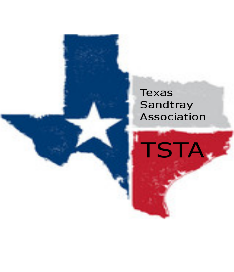  Executive Team & Officers in Attendance_x_	Karen Burke, President				_x_	Sheri Shulenberger, Secretary_x_	Raquel Sadler, President-Elect			_x_	Missy Whitsett, Public Relations_x_	Amanda Robinson, Executive DirectorFinancial update: Balance $4,279.55 Members are beginning to renew membership.Training meeting on 17th: Karen to offer trainer meeting. Keeping the website fresh with upcoming trainings; in addition, have the ability to review past events.APT training requirements during pandemic: Regarding Zoom trainings for APT: 40 participants or less/receive contact hours; 40 or more participants/receive non-contact hours. (Must be advertised as to the type of hours to be received.) Training time must be 2 or more hours. Must give participants a quiz in addition to evaluation and video must be on. Board agrees it is beneficial for TSTA to have the ability to provide APT hours. Ideas for future training: EMDR and sandtray; EthicsMoving forward: New requirement effective January 1, 2021. When participants complete levels 1-4 then they will have 1 year to complete the train the trainer course. Previous participants of levels 1-4 will be grandfathered. Amanda to update the website and an email will be sent out to the membership; also social media announcements. There was discussion about offering levels 3 and 4 online but no decision at this time.There was discussion about paying a trainer to present online training for continuing education. Raquel to consider what we need to set up parameters.Professional Goals of Officers: Karen to send email document to board members so each person can set goals for self during term.Any other updates/topics: Karen gave description of Advisory Board-former officer that is available to offer guidance/give objective outside view at board request. Other items: Lacy is currently the APT reviewer. Amanda to take on role of APT reviewer if it is a matter of completing a form only; Renewal for APT provider expires on July 31, 2021.Raquel ready to start putting the message out about the 2021 conference and be looking for a flexible presenter (in-person vs. virtual) due to unknown COVID conditions. TSTA ready to offer online CEs now; looking for trainers/ideas for presentations to keep members engaged. 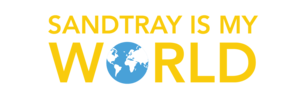 